องค์การบริหารส่วนตำบลรำแดง สนองพระราชดำริโครงการอนุรักษ์พันธุกรรมพืชอันเนื่องจากพระราชดำริ สมเด็จพระเทพรัตนราชสุดาฯ  สยามบรมราชกุมารี................................................................ 		องค์การบริหารส่วนตำบลรำแดง  ได้รับพระราชทานป้ายพระราชทานตามโครงการอนุรักษ์พันธุกรรมพืชอันเนื่องจากพระราชดำริ สมเด็จพระเทพรัตนราชสุดาฯ  สยามบรมราชกุมารี      “งานฐานทรัพยากรท้องถิ่น”  ได้รับพระราชทานเมื่อ วันที่ 23   มีนาคม  2559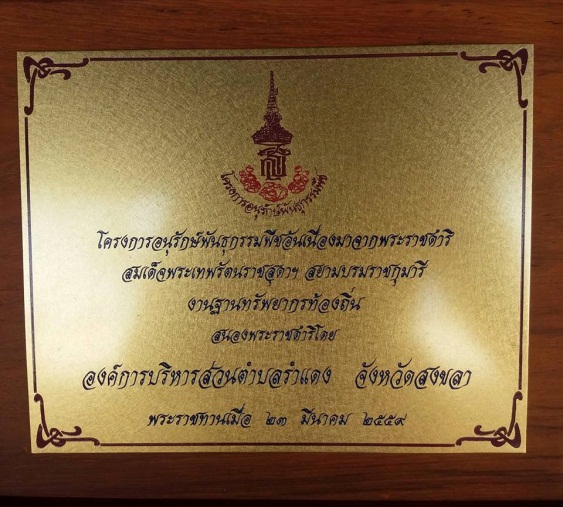 